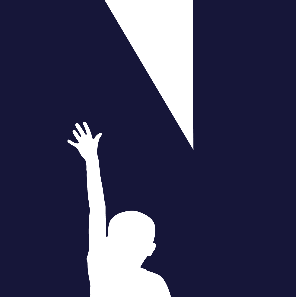 Decision PaperRECOMMENDATION:   	Approve agreement with Head Stat to fulfill full utilization requirementsRECOMMENDED MOTION:  	I move that the Nelson County Board of Education approve as presented.To:Nelson County Board of EducationFrom:Tiffanie Clark, Director of Special Educationcc:Wes Bradley, SuperintendentDate:9/18/18Re:  Annual agreement with Head Start for full utilization 